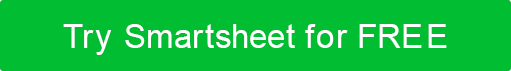 マーケティングキャンペーン クリエイティブブリーフテンプレート	クライアントキャンペーン元素目的ターゲットリソースと予算姿勢メッセージマーケティングチャネルその上コメントと承認キャンペーン名クライアント 名前ブランド製品/サービス 連絡先情報 連絡先情報 連絡先情報 連絡先情報名前電話電子メール住所 ドキュメント情報 ドキュメント情報 ドキュメント情報 ドキュメント情報日付著者目的|  なぜでしょうか。オポチュニティ|  究極のインパクト?キャンペーンの基本的な要素は何ですか?キャンペーンは何を達成するために機能しますか?キャンペーン対象|  私たちは誰に手を差し伸べようとしていますか?ブランドターゲット|  ブランドは誰に話しかけますか?資源形容予算人ツール他他キャンペーントーン|  私たちはどのような特徴を伝えようとしていますか?ブランドパーソナリティ|  どのような特性がブランドを定義しますか?テイクアウト|  覚えておくべき重要なアイデアは何ですか?タグライン|  準備されたコピー、キーワード、またはテーマチャンネルゴールタイムラインソーシャルメディア電子メール他他追加の重要な情報を含めるクライアントの連絡先の名前と役職コメント日付署名免責事項Web サイトで Smartsheet が提供する記事、テンプレート、または情報は、参照のみを目的としています。当社は、情報を最新かつ正確に保つよう努めていますが、本ウェブサイトまたは本ウェブサイトに含まれる情報、記事、テンプレート、または関連グラフィックに関する完全性、正確性、信頼性、適合性、または可用性について、明示的または黙示的を問わず、いかなる種類の表明または保証も行いません。したがって、お客様がそのような情報に依拠する行為は、お客様ご自身の責任において厳格に行われるものとします。